Evidence-Based Practice CourseThis curriculum is a progressive course with 6 sessions that will review the process of evidence-based practice. This curriculum covers literature search, vetting the evidence and developing a plan for change. The course is completed with a presentation to facility leadership on recommendations for change or reporting out of results for an implemented change.Attendance is open to all staff and subject to manager/supervisor approval and requires attendance at all 6 scheduled sessions.General Objectives - This course is intended for clinicians interested in evidence-based practice to be able to: Define Evidence-Based Practice (EBP), practice formulation of PICO questionsDescribe the main steps in EBP literature search and analysis, and the process of critiquing, synthesizing and grading literatureParticipate in group work on EBP project topics and discussion, form EBP teamIdentify strategy for collecting measurable baseline data on selected project topic and show measurable data for a project Classes are located in KMCWC Conference Room A during the following dates/times: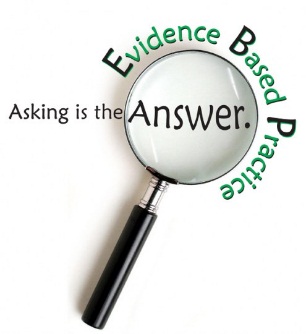 To enroll in the course, after obtaining your manager’s approval, search the HLC Catalog for “HPH Evidence”, and select HPH – Evidence-Based Practice Course.  Enroll in the course and register for the December 6th class.For questions, please contact sherri.sommer-candelario@kapiolani.org or kimberly.wheeler@kapiolani.orgFor Nurses we are offering ANCC Contact HoursHawai‘i Pacific Health designates this live activity for up to 7.25 contact hours for nurses.  Nurses should only claim credit commensurate with the extent of their participation in the activity. For Pharmacists we are offering continuing education credits for Neonatal-Perinatal ForumHawai‘i Pacific Health is accredited by the Accreditation Council for Pharmacy Education (ACPE) as a provider of continuing pharmacy education.  This activity is assigned Universal Activity Number (UAN) 0587-0000-16-025-L04-P and is accredited for up to 7.25 hours for attendance at the entire CE session.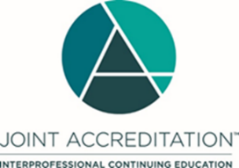 6/13/177:00am-11:00am7/14/1711:30am-3:30pm8/9/178:00am-12:00pm9/11/177:00am-11:00am10/11/179:00am-1:00pm11/8/179:00am-1:00pm